ЗАЯВЛЕНИЕ О ПЕРЕДАЧЕ ИНВЕСТИЦИОННЫХ ПАЕВВ ПОРЯДКЕ НАСЛЕДОВАНИЯпросит осуществить в реестре владельцев инвестиционных паевРегистрационный номер ПДУ______________________________________________________в отношении инвестиционных паеврасходную запись по лицевому счету нижеуказанного наследодателя и соответствующую приходную запись по лицевому счету наследника.Дата заполнения: «______» ________________ 2__г..Подпись заявителя / уполномоченного представителя ____________________ /____________________/	                   М.П.                                                   Отметки Управляющей компании/Агента:1 Необязательно к заполнению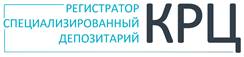 www.regkrc.ru(861) 255-34-03Вид счета1:Номер счета: Наследник1Наследник1(Ф.И.О, вид, серия, номер, дата выдачи документа, удостоверяющего личность, или свидетельства о рождении; для Российских юридических лиц – наименование, ОГРН, дата его присвоения; для иностранных юридических лиц – полное наименование, регистрационный номер, дата регистрации)(Ф.И.О, вид, серия, номер, дата выдачи документа, удостоверяющего личность, или свидетельства о рождении; для Российских юридических лиц – наименование, ОГРН, дата его присвоения; для иностранных юридических лиц – полное наименование, регистрационный номер, дата регистрации)(Ф.И.О, вид, серия, номер, дата выдачи документа, удостоверяющего личность, или свидетельства о рождении; для Российских юридических лиц – наименование, ОГРН, дата его присвоения; для иностранных юридических лиц – полное наименование, регистрационный номер, дата регистрации)Уполномоченное лицо, предоставившее документ                                           Фамилия, имя, отчество  Документ, подтверждающий полномочия:                                           Фамилия, имя, отчество  Документ, подтверждающий полномочия:Полное наименование Управляющей компании1:Название паевогоинвестиционного фонда1:Полное наименование Управляющей компании1:Название паевогоинвестиционного фонда1:Полное наименование Управляющей компании1:Название паевогоинвестиционного фонда1:Количество паев: Наличие обремененияВид счета1:Номер счета: Наследодатель1Наследодатель1(Ф.И.О, вид, серия, номер, дата выдачи документа, удостоверяющего личность, или свидетельства о рождении ( при наличии))(Ф.И.О, вид, серия, номер, дата выдачи документа, удостоверяющего личность, или свидетельства о рождении ( при наличии))Наследодатель1ПРИНЯТО: _______________________________(наименование организации)Подпись поставлена в присутствии уполномоченного лица__________________________________/___________ /(Ф.И.О., должность ответственного исполнителя)       (подпись)вх. № _______________ от «_____» _____________ 20__ г.М.П.ЗАПОЛНЯЕТСЯ РАБОТНИКОМ АО «КРЦ»ЗАПОЛНЯЕТСЯ РАБОТНИКОМ АО «КРЦ»Отметка о принятииОтметка об исполненииВх. №_______________________________________________                                                              (дата)_____________________________________________________(Ф.И.О. работника АО «КРЦ»)                          (подпись)№ операции_____________________________________________                                                              (дата)_____________________________________________________(Ф.И.О. работника АО «КРЦ»)                          (подпись)